§306.  Interchange of judicial duties; expensesDuring the sickness, absence from the State or inability of any judge of probate to hold the regular terms of that judge's court, such terms, at the judge's request or that of the register of the county, may be held by the judge of any other county. The judges may interchange service or perform each others' duties when they find it necessary or convenient, and in case of a vacancy in the office of a judge, all necessary terms of the probate court for the county may, at the request of the register, be held by the judge of another county until the vacancy is filled. The orders, decrees and decisions of the judge holding such terms have the same force and validity as if made by the judge of the county in which such terms are held.  [RR 2021, c. 1, Pt. B, §10 (COR).]When any judge of probate holds court or a hearing in any probate matter, or in equity, in any county other than the one in which that judge resides, that judge must be reimbursed by the county in which such court or hearing is held for that judge's expenses actually and reasonably incurred, upon presentation to the county commissioners of that county of a detailed statement of such expenses.  [RR 2021, c. 1, Pt. B, §10 (COR).]SECTION HISTORYPL 1965, c. 513, §5-A (AMD). RR 2021, c. 1, Pt. B, §10 (COR). The State of Maine claims a copyright in its codified statutes. If you intend to republish this material, we require that you include the following disclaimer in your publication:All copyrights and other rights to statutory text are reserved by the State of Maine. The text included in this publication reflects changes made through the First Regular and First Special Session of the 131st Maine Legislature and is current through November 1. 2023
                    . The text is subject to change without notice. It is a version that has not been officially certified by the Secretary of State. Refer to the Maine Revised Statutes Annotated and supplements for certified text.
                The Office of the Revisor of Statutes also requests that you send us one copy of any statutory publication you may produce. Our goal is not to restrict publishing activity, but to keep track of who is publishing what, to identify any needless duplication and to preserve the State's copyright rights.PLEASE NOTE: The Revisor's Office cannot perform research for or provide legal advice or interpretation of Maine law to the public. If you need legal assistance, please contact a qualified attorney.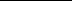 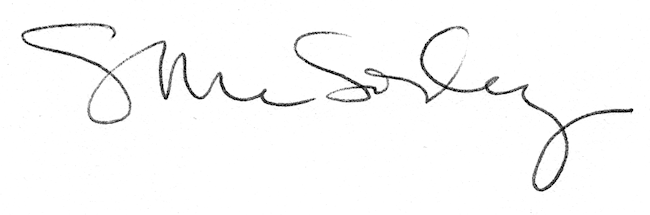 